П О С Т А Н О В Л Е Н И Е	В соответствии с Решением Городской Думы Петропавловск-Камчатского городского округа от 31.10.2013 № 145-нд «О наградах и почетных званиях Петропавловск-Камчатского городского округа»,     Постановлением Главы Петропавловск-Камчатского городского округа от 31.10.2013 № 165 «О представительских расходах и расходах, связанных с приобретением подарочной и сувенирной продукции в Городской Думе Петропавловск-Камчатского городского округа»,       ПОСТАНОВЛЯЮ:за вклад в общественную деятельность, активную гражданскую позицию и помощь в организации массовых мероприятий для детей  на территории первого избирательного округа Петропавловска-Камчатского наградить Почетной грамотой Главы Петропавловск-Камчатского городского округа (в рамке) Гульдяева Егора Олеговича, заместителя руководителя – начальника отдела продаж ООО «Виктория плюс».ГлаваПетропавловск-Камчатскогогородского округа                                                                           К.Г. Слыщенко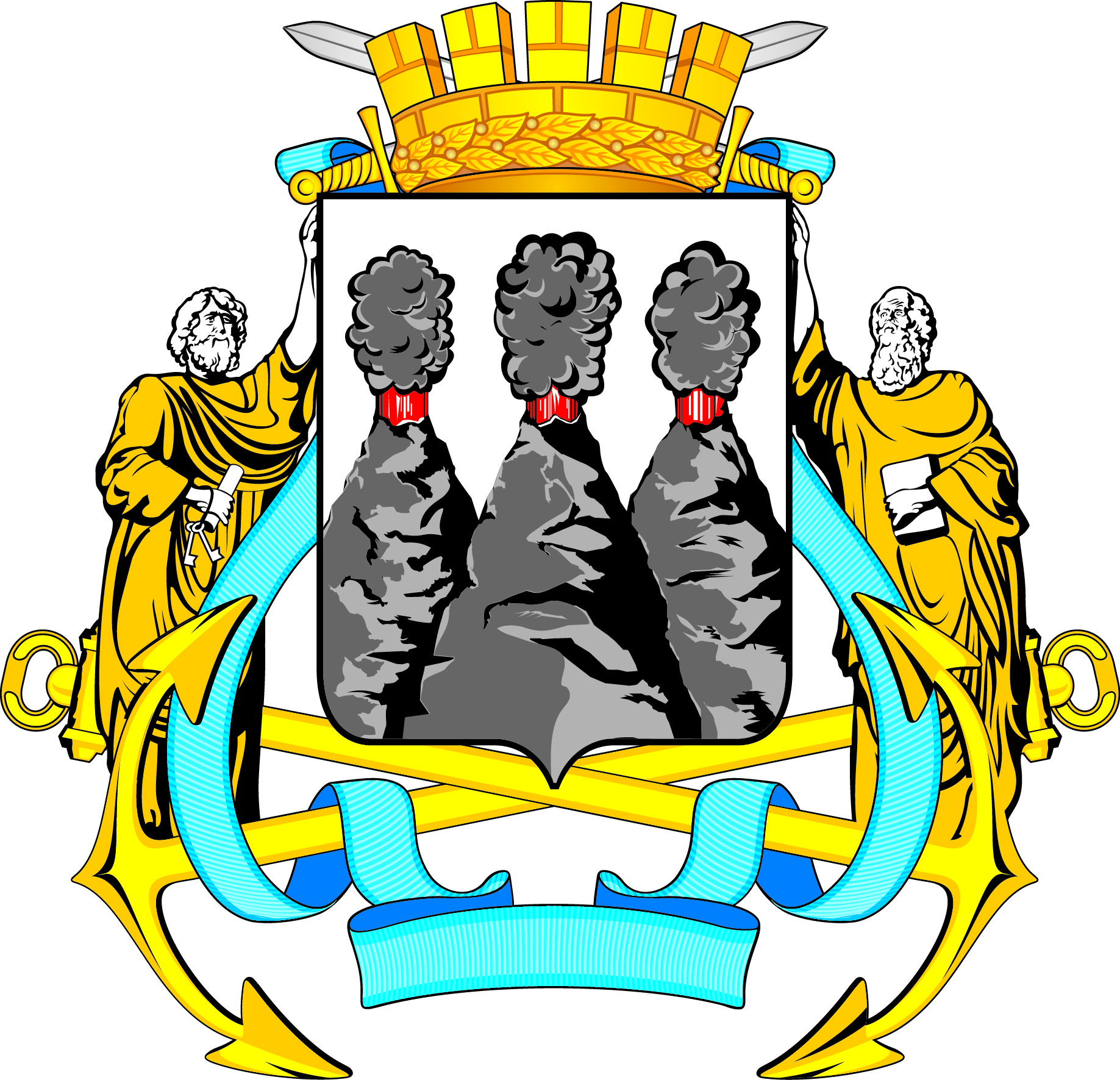 ГЛАВАПЕТРОПАВЛОВСК-КАМЧАТСКОГОГОРОДСКОГО ОКРУГАот  21.09.2016 № 172О награждении Почетной грамотой Главы Петропавловск-Камчатского городского округа Гульдяева Е.О.